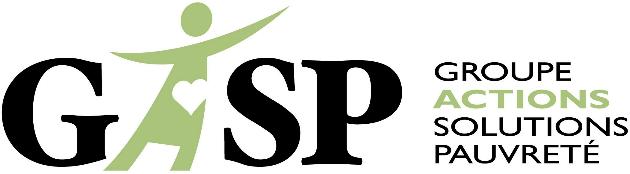 APPEL DE CANDIDATURES PRIX STOP PAUVRETÉPRIX GASP, MENTION SPÉCIALE ET PRIX JEUNESSE GASP/ATELIER 19En 2006, le Groupe Actions Solutions Pauvreté (GASP) a initié la remise de deux prix honorifiques, soit le Prix GASP, pour souligner les actions d’un individu, et la Mention Spéciale pour relever les initiatives d’une collectivité. En 2014, le GASP a ajouté le Prix Jeunesse GASP/Atelier 19 pour reconnaître des actions d’un(e) jeune ou un groupe de jeunes de moins de 25 ans. Ces prix veulent mettre en évidence les gestes posés pour lutter contre la pauvreté, que ce soit au plan économique, politique, communautaire ou autre… puisque la pauvreté a de multiples visages et que nous sommes tous concernés. La remise de prix du GASP a été intégrée de 2006 à 2014 à la Journée Internationale pour l’élimination de la pauvreté du 17 octobre. Pour 2015-2016, le Comité STOP Pauvreté a décidé d’associer cet événement à la Journée mondiale de la Justice sociale puisque d’autres activités telles que la marche STOP Pauvreté prennent de l’ampleur le 17 octobre. Sous le nouveau nom PRIX STOP Pauvreté, cette activité se déroulera le 19 février, de 17h à 19h, à l’Hôtel de ville de Granby. Elle permettra de souligner à juste titre  l'implication des personnes et des groupes qui ont contribué à l'amélioration des conditions de vie des personnes appauvries ou exclues socialement.Ainsi, nous sollicitons votre aide afin de faire connaître à la population le travail d’un individu et d’une collectivité en matière de lutte à la pauvreté. Critères pour le Prix GASP  (individu)Engagement personnel dans la lutte à la pauvreté en Haute-YamaskaEngagement de longue duréeImpact sur les personnes en situation de pauvretéLes actions ont été posées sans rémunérationCritères pour le Prix Jeunesse GASP/Atelier 19 (individu ou groupe, moins de 25 ans)Action concrète réalisée en 2014-2015 qui contribue à améliorer les conditions de vieSensibilisation auprès de la populationMobilisation d’autres jeunes, adultes ou groupesImplication dans un organisme, bénévolat ou campagne de donsLes actions ont été posées sans rémunération et idéalement de façon volontaireCritères pour  spéciale pour une collectivité (entreprise, organisme, institution, syndicat ...) dans la région de  Action concrète réalisée en 2014-2015 qui contribue à améliorer les conditions de vie Sensibilisation auprès de la populationOrganisation ou soutien à un projet ou organismesImpact direct sur la populationN.B. Le récipiendaire reçoit la mention spéciale pour une durée d’un an et l’année suivante, elle est remise à un autre gagnant. Il y a donc transmission de la Mention spéciale.Les candidatures doivent être reçues au plus tard le 20 janvier 2015, par la poste au 170, rue St-Antoine Nord, bureau 311, Granby (Québec)  J2G 5G8 ou par courriel au gasphauteyamaska@gmail.com. Pour information : 450-378-0990.Nous remercions de votre précieuse collaboration  Formulaire de candidaturePrix GASP Personne qui propose la candidatureNOM : Adresse : Téléphone : Courriel : Candidat proposé (individu)NOM : Adresse : Courriel :Dites en quelques lignes ce que vous désirez souligner comme geste ou moyen pris par cet individu pour lutter contre la pauvreté.  Quel a été l’engagement personnel de cette personne ?Est-ce que le type d’engagement est attaché aux fonctions attribuées dans la cadre d’une mission d’organisation (oui ou non) ? Depuis combien d’années cette personne est-elle impliquée dans la lutte à la pauvreté ?  Précisez : Quel a été l’impact des actions posées à court terme ?Quel a été l’impact des actions posées à long terme ?Si votre candidat recevait le prix GASP et que vous deviez le présenter, écrivez-nous ce que vous diriez de cette personne ?Prix GASP Jeunesse (moins de 25 ans)Personne qui propose la candidatureNOM : Adresse : Téléphone : Courriel : Candidat proposé (individu ou groupe)NOM : Âge : Adresse : Courriel :Dites en quelques lignes ce que vous désirez souligner comme geste ou moyen pris par cet individu ou ce groupe pour lutter contre la pauvreté.  Quel a été l’engagement personnel de cette personne ou du groupe ?Est-ce que le type d’engagement est attaché aux fonctions attribuées avec une rémunération ou une obligation ? Est-ce que l’action a permis de mobiliser ou sensibiliser d’autres jeunes, adultes ou groupes ? Si oui, combien de personnes (approximatif) ? Expliquez.Quel a été l’impact des actions posées ? Sur quel groupe ou population (ex : personnes itinérantes, handicapées, exclues, femmes, autres) ?Si votre candidat recevait le prix GASP Jeunesse et que vous deviez le présenter, écrivez-nous ce que vous diriez de cette personne ?Mention spécialePersonne qui propose la candidatureNOM : Adresse : Téléphone : Courriel : Candidat proposé (collectivité, association, entreprise, autre)NOM : Adresse : Téléphone : Courriel : Nommez les actions réalisées par le candidat proposé dans le courant de l’année 2013-2014 qui ont contribué à améliorer les conditions de vie de la collectivité ?Quel a été l’impact sur la sensibilisation de la collectivité ?Quel a été l’impact sur les membres de la collectivité ?Si votre candidat recevait la Mention spéciale et que vous deviez le présenter, écrivez-nous ce que vous diriez de cet organisme, entreprise ou institution ?Merci de votre participation Registre des récipiendairesRegistre des récipiendairesRegistre des récipiendairesRegistre des récipiendairesAnnéePrix GASPMention spécialePrix GASP/Atelier 19 Jeunesse2006-2007Sœur Monique BrissetteVille de Granby 2007-2008Mme Chantal GareauMunicipalité et la Coalition du Pacte rurale de St. Joachim de Shefford2008-2009Mme Ginette JacquesMunicipalité de Roxton Pond2009-2010Colette RiendeauPromutuel Valmont de Waterloo2010-2011Mme Larouche (Partage)Estrie Toyota2011-2012M. Louis ChoinièreCollectif du Pavillon Gévry-Lussier inc2012-2013Mme Gisèle Leclerc et Mme Émilienne DuhamelCollectif du vestiaire du partage Notre-Dame2013-2014Frère Denis GilbertConseil d’administration du Partage Notre-Dame2014-2015Mme Francine LabelleCollectif « Incroyables comestibles »Olivier Mugisha